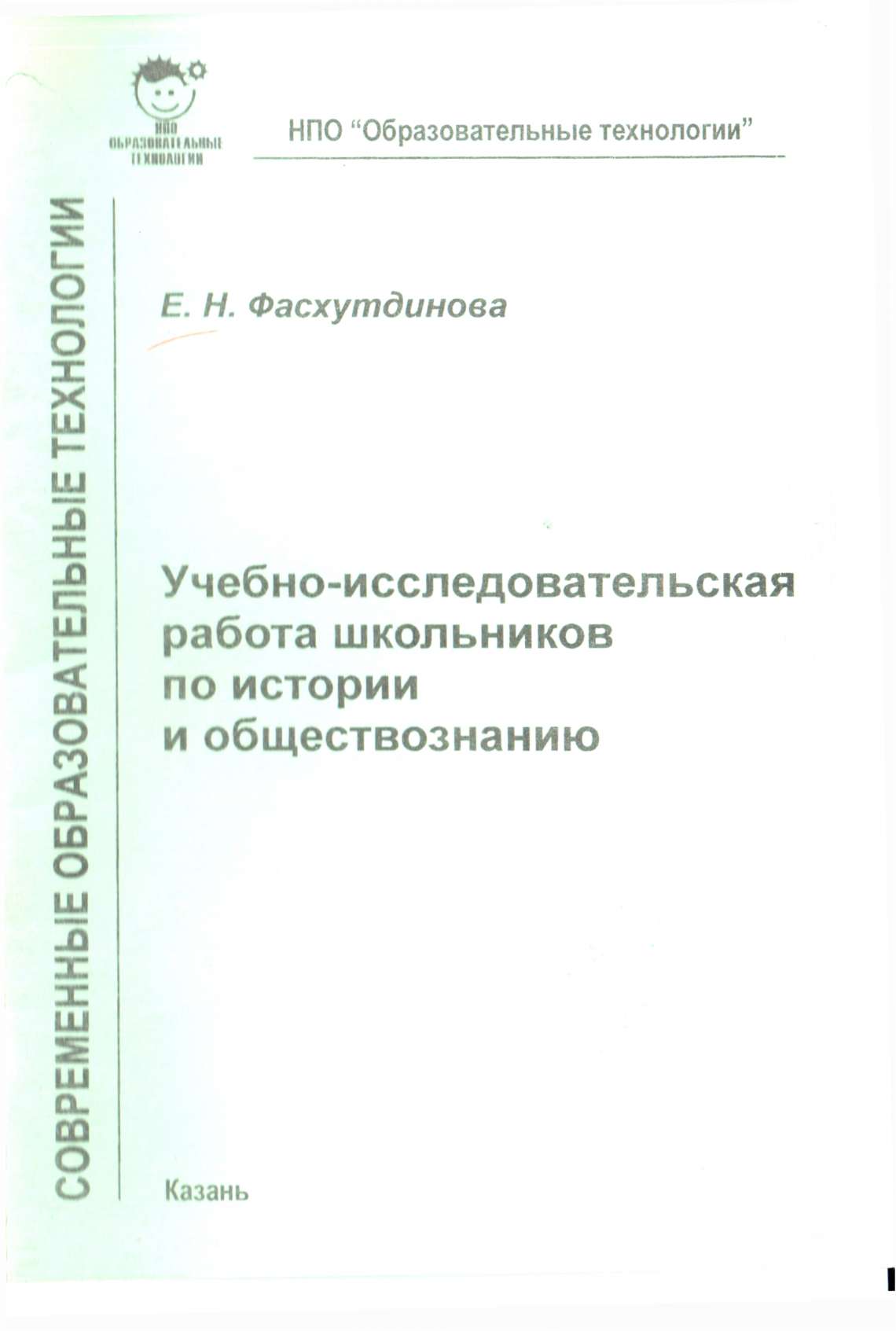 РАЗВИТИЕ ИССЛЕДОВАТЕЛЬСКОЙ КУЛЬТУРЫ УЧИТЕЛЕЙ ИСТОРИИ КАК ФАКТОР МОДЕРНИЗАЦИИ ОБРАЗОВАНИЯИМ. Фокеева, заведующая УМЛ истории и обществоведческих дисциплин ИПКРО РТ, заслуженный учитель РТ.……..	В какой мере можно сегодня говорить об исследовательской деятельности учителя в процессе преподавания предметов образовательной области «Обществознание»? Готов ли к этому учитель?	Исследование, как известно, предполагает научное изучение проблем. Его объектами выступают явления природы, общества, или «человеческие действия в малых группах». Преподавательская деятельность так или иначе связана с исследовательским началом. 	Отметим некоторые подходы и направления в этой области.Элементы исследования вводятся на уроке непосредственно. При достаточной подготовке учащихся иногда целый урок проводится в форме исследования. Обучение в данном случае выступает как совместный поиск учителя и ученика.Ученическое исследование как индивидуальная или групповая работа имеет место вне уроков при подготовке к семинарам, конференциям, экзаменам. Исследования различного характера проводятся школьниками в ходе различных акций, конкурсов, олимпиад.Обобщение материалов различных экспедиций и поездок (этнографических, археологических, экскурсионных и т.д.).Разработка проектов исследовательского характера.Что же понимать под исследованием? Одной из наиболее устоявшихся является концепция учебно-исследовательской деятельности учащихся как новой педагогической технологии. Основные виды исследовательских работ школьников.Главным формальным результатом творческой деятельности школьников являются итоговые работы, представленные учащимися на конкурсы и научно-практические конференции.Рассмотрим пять основных видов творческих работ школьников.1) Информационно-реферативные творческие работы, написанные на основе нескольких литературных источников с целью наиболее полного освещения какой-либо проблемы.Проблемно - реферативные творческие работы, предполагающие сопоставление данных разных литературных источников, на основе которого дается собственная трактовка поставленной проблемы (хорошая работа этого жанра, при наличии общепринятой структуры, вполне может считаться исследовательской.Экспериментальные - описывают научный эксперимент, имеющий известный результат. Носят скорее иллюстративный характер, предполагают самостоятельную трактовку особенностей результата в зависимости от изменения исходных условий.Отчеты об экспедициях и поездках. В любой экспедиции существует ряд направлений, и ученик сам выбирает, что его интересует больше фольклор или этнография, археология или краеведение. Важным этапом любой экспедиции является конференция. Учащиеся выступают на конференциях со своими работами, соответствующими тем требованиям, которые предъявляются к исследовательским работам школьников. Экскурсионные поездки, тоже могут стать объектом отчета, но они менее результативны, чем экспедиции.Исследовательские творческие работы, выполненные с помощью конкретной, методики, имеющие полученный с помощью этой методики собственный экспериментальный материал, на основании которого делается анализ и выводы о характере исследуемого явления.Все указанные виды творческих работ могут быть выполнены в виде контрольной работы, реферата, доклада, или экзаменационной работы.Контрольная работа распространенная форма проверки (оценки) знаний учащихся. Контрольная работа, как правило, состоит из некоторого числа вопросов или задач (или того и другого одновременно). Контрольные работы бывают классными и домашними, текущими и экзаменационными. Домашние контрольные работы характерны для дистанционной формы обучения. Классная контрольная работа позволяет объективно оценить уровень подготовленности и самостоятельности учащегося по одной из ключевых тем изучаемого курса.Реферат (от лат. ret'ero - «сообщаю») по первоначальному смыслу представляет собой краткий обзор содержания одной или нескольких печатных работ по избранной теме. В учебной практике под рефератом подразумевают внеклассную самостоятельную работу по рекомендуемой учителем или выбранной самим учеником теме. Цель работы над рефератом - обретение учащимся навыков библиографического поиска необходимой литературы, аналитической работы с книгой и периодикой и последующего письменного оформления текста. Объем реферата составляет 10-15 страниц машинописного текста.Доклад - вид внеклассной письменной работы учащегося по определенной теме с последующим публичным сообщением, как правило, на научно-практических конференциях. По своим целям и задачам подготовка доклада совпадает с целями и задачами подготовки реферата. Однако доклад в большей мере способствует формированию навыков исследовательской работы, приучает ученика мыслить критически, делать самостоятельные выводы, выдвигать новые идеи и предложения. Тезисы доклада могут быть опубликованы в сборнике исследовательских работ учащихся, и стать первой научной публикацией учащегося. Небольшой по объему доклад может быть зачитан на уроке. Такой доклад называют сообщением. Объем доклада составляет 10 ~ 20 страниц машинописного текста.Экзаменационная работа (экзаменационный проект) - это серьезное комплексное, объемное, учебно-научное исследование, предполагающего творческий подход выпускника к проработке его содержания и тщательность, грамотность оформления. Учащийся, подготавливая экзаменационную работу, систематизирует, углубляет и закрепляет знания, полученные в процессе обучения. Экзаменационная работа проверяется преподавателем, подвергается (желательно) нормоконтролю (цель нормоконтроля - обеспечение в работе учащегося ее соответствия нормам и требованиям, начиная с внешнего вида и заканчивая выполнением требований, установленных государственными стандартами, другими нормативными и директивными документами), дорабатывается автором, а затем защищается в присутствии экзаменационной комиссии. Объем экзаменационной работы колеблется от 20 до 60 страниц машинописного текста, дорабатывается автором, а затем защищается в присутствии экзаменационной комиссии.ИССЛЕДОВАТЕЛЬСКАЯ ДЕЯТЕЛЬНОСТЬ УЧАЩИХСЯОдним из путей творческого восприятия современных наук является систематическая научно-исследовательская работа по их актуальным вопросам.Практикой многократно доказано, что научиться проводить исследования может каждый учащийся. Исследование предполагает, что знания детям не сообщаются или сообщаются частично, они же добывают их в процессе исследования проблемы, часто самостоятельно выбирая средства для достижения результата. Исследование в школе немыслимо без активизации познавательной деятельности учащихся, которая осуществляется по восходящей кривой, приобретая все более творческий, поисковый характер и, обеспечивая возможности самостоятельно решать не только аналогичные, но и новые задачи. Кроме всего прочего исследовательский путь естественен, соответствует природе человеческого мышления. Особенно плодотворной и доступной для научных исследований школьников областью являются некоторые вопросы обществознания.Следует знать, что существуют разные степени самостоятельности при проведении учащимися исследовательской работы:й	уровень самостоятельности - преподаватель ставит проблему и намечает метод ее решения, а решение проблемы и поиск проводят учащиеся, они же оформляют полученные данные, пишут и представляют работу;й	уровень самостоятельности - преподаватель предлагает проблему для исследования, а учащиеся сами выбирают метод ее решения, проводят поиск, пишут работу и представляют ее;й	уровень - учащиеся сами выбирают тему исследования, ставят задачи, выбирают методы, проводят исследования, а учитель им советует, корректирует их действия.Для начала следует дать некоторые рекомендации, как школьнику рациональнее всего использовать время, затрачиваемое на исследовательскую работу.Обычно треть времени занимает формулировка темы, цели и задач работы; треть - сбор материала во время наблюдений или при проведении опытов; не менее трети времени уходит на обработку материала, его анализ и обобщение, написание текста работы.Учитель может приучать школьника к написанию творческих работ с младших классов. Начинать написание творческих работ ученик может с описательных (например, описание праздника двора в своем микрорайоне), причем, учитель обязательно должен нацелить ученика на то, чтобы он сделал свои выводы, предложения.Ученик 7-го класса справится и с реферативной работой. Это уже второй вид творческой работы. Реферативные работы могут быть информационно-реферативными и проблемно-реферативными. И хотя реферативные работы (литературные обзоры) - задача довольно сложная для начинающих, потому что автор должен проработать большое количество монографий, сборников, статей, в которых содержится материал по интересующей его теме. Но так как для учащихся возможность работы в хороших научных библиотеках ограничена, то обычно они используют несколько статей, имеющихся в наличии у самого учащегося или его руководителя. Для семиклассника этого и будет достаточно, а для ребят постарше сейчас появилась возможность с помощью Интернета пользоваться электронными библиотеками и сайтами, где помещены журналы и монографии, литература и источники по различным проблемам.Тем не менее, если реферат составлен как простой информационный обзор по теме и в нем нет анализа и обработки представленного материала, то его нельзя отнести к научной работе. В этом случае, он скорее попадет в категорию творческих работ. Чаще всего эти работы представляют собой компиляцию литературных данных. В случае реферативных работ этот обзор является основным содержанием работы.Основным отличительным признаком исследовательской деятельности является наличие таких элементов, как практическая методика исследования, выбранного явления, собственный экспериментальный материал (в работах по истории и обществознанию это могут быть сведения первоисточников), анализ собственных данных и вытекающие из него выводы.Важно, что при реализации творческой деятельности главным является подход, а не состав источников, на основании которого выполняются работы. Возможны такие ситуации, при которых на одних и тех же источниках, возможно, выполнить и реферативную и исследовательскую работу. Суть исследовательской работы состоит в сопоставлении данных первоисточников, их творческом анализе и выводах, сделанных на его основе. Суть реферативной работы в подборе материала из первоисточников, наиболее полно освещающих избранную проблему.Научный подход к процессу исследования в педагогической практике требует реализации ряда принципов, в частности принципа естественности (проблема должна быть не надуманной, а реальной. Интерес должен быть не искусственным, а настоящим и т.д.). Принципа осознанности (как проблемы, цели и задач, так и хода исследования и его результатов); принципа самодеятельности (ребенок может овладеть ходом исследования только через проживание его, то есть через собственный опыт); принципа наглядности; принципа культуросообразности. Таким образом, у учащихся формируется интерес к творческой, а потом и к исследовательской работе.Конечно, исследование может быть новым для науки, что в конце XX века не так уж просто сделать, но может быть новым хотя бы только для исследователя. Это отнюдь не менее важно, ведь школьник учится и его мировоззрение формируется. Но нельзя забывать, что известное учителю решение проблемы снижает исследовательский задор самого учителя, что само собой сильно отражается на деятельности учеников.«Кроме этого, учителю приходится решать непростую задачу нахождения тонкого баланса между соблюдением научной традиции (научение ученика культуре исследования) и новизной, неординарностью и жизненностью постановки вопроса. Решение такой задачи создает не менее, а более сложную, чем для учеников, творческую проблему для самого учителя.Внутренняя мотивация и интерес к проблеме исследования у самого педагога -- основа успеха реализации исследовательской деятельности учащихся.» (Обухов А.С. Исследовательская деятельность как способ формирования мировоззрения. // Школьные технологии. 1999. № 1 -2.).ОБЩИЕ ТРЕБОВАНИЯ К ИССЛЕДОВАТЕЛЬСКИМ РАБОТАМ ШКОЛЬНИКОВ И СТРУКТУРА РАБОТПри подготовке и оформлении работ учащиеся должны руководствоваться государственными стандартами, использовать научные разработки по исследуемой теме, нормативную документацию, знать фактические достижения и недостатки в соответствующей области знаний.В числе общих требований к выполняемой работе необходимо указать следующие:актуальность выбранной темы;теоретическая обоснованность ее;комплексность исследования (отражение научно-технических, организационных, социально-психологических и экономических факторов);логичность построения, убедительность аргументации, полнота и точность формулировок;-научность условий и данных, на базе которых осуществляется исследование;тщательность, грамотность оформления текстовой и графической части работы;практическая значимость результатов, обоснованность выводов и предложений.Структура любой исследовательской работы состоит из: -титульного листа, -оглавления, введения, -основной части, -заключения.Очень важным является выбор темы. Прежде всего, она должна вызывать интерес у учащихся, которые будут ее исследовать, она должна быть достаточно серьезной, быть обычной, но в тоже время новой и выходить за рамки предмета. Важнейшее основание для выбора темы - наличие какого-либо противоречия или отсутствие объективных данных. Кроме того, представляет интерес исследование в том случае, когда старое знание обнаружило свою несостоятельность, а новое еще не приняло развитой формы. Тогда в науке возникает проблема, то есть противоречивая ситуация, требующая своего разрешения. Правильная постановка и ясная формулировка новых проблем имеют большое значение. Если не целиком, то в очень большой степени, они определяют стратегию исследования вообще и направление научного поиска в особенности. Не случайно принято считать, что сформулировать научную проблему - значит показать умение отделить главное от второстепенного, выяснить то, что уже известно и, что пока неизвестно науке о предмете исследования.Отдельные исследования ставят целью развитие отдельных теоретических положений. Темы таких исследований могут быть очень узкими, что отнюдь не умаляет их актуальности. Цель подобных работ состоит в решении частных вопросов в рамках той или иной уже достаточно апробированной концепции. Значимость таких работ следует оценивать с точки зрения концептуальной установки, которой придерживается исследователь, или того научно- то вклада, который он вносит в ее разработку.Начинающие исследователи часто избегают брать узкие темы. Это в корне неверно. Работы, посвященные широким темам, часто бывают поверхностными и мало самостоятельными. Узкая же тема прорабатывается глубоко и детально.Начальным этапом любого исследования является обоснование актуальности выбранной темы. В применении к научно - исследовательской работе понятие «актуальность» имеет одну особенность: выбор и формулировка темы характеризует компетентность исследователя. Объяснение актуальности должно быть немногословным. Начинать ее описание издалека нет особой необходимости - главное показать суть проблемной ситуации. Кроме того, следует показать связь исследуемых событий с сегодняшним днем, важность именно сейчас изучать их, возможность избежать множества ошибок, если будет хорошо изучена проблема.В работе необходимо сформулировать цель исследования, т.е. объяснить, зачем написана эта работа, что, автор хотел сказать. Цель должна быть доступна для конкретного исследователя. Цель исследования обычно состоит в изучении определенных явлений. В исследовании важно выдвинуть гипотезу (в работах по социологии, политологии и экономике). Это позволит конкретизировать предмет исследования. В ходе работы она может быть либо подтверждена, либо опровергнута. Гипотеза должна быть обоснованной, т.е. подкрепляться литературными данными и логическими соображениями.После этого необходимо поставить задачи исследования. Задачи и цели - не одно и то же. Задачи показывают, что вы собираетесь делать (например, провести социологический опрос старшеклассников). Формулировка задач исследования тоже довольно сложное и трудоемкое занятие. При их постановке исследователь должен четко сформулировать то, для чего проводилась работа, что надо было наблюдать, и выяснить, что хотелось бы узнать. Вопросы, которые ставятся в задачах, должны предполагать однозначный ответ. Условно, по задаваемым вопросам, можно подразделить возможные задачи на следующие типы (по Г.М. Длусскому и А.П. Бунину):1 .Количественные задачи (отвечающие на вопрос «сколько»;Качественные	(Есть ли?);Функциональные	задачи (отвечающие на вопросы: «Для чего? Зачем?»);4.Задачи на выявление механизмов (отвечающих на вопрос «Как?»);5.Задачи на выявление причин явлений.Далее определяются объект и предмет исследования. Объект - это процесс или явление, избранные для изучения. Предмет- то, что находится в границах объекта. Объект и предмет исследования соотносятся между собой как общее и частное. Определение объекта и предмета исследования - обязательная часть серьезной исследовательской работы, но поскольку школьник только учится проводить исследование и представлять исследовательскую работу, то отсутствие в ней грамотно описанного предмета и объекта исследования можно считать допустимым.В работе должен присутствовать литературный обзор, т.e. краткая характеристика того, что известно об исследуемом явлении, в каком направлении работают другие исследователи. В обзоре учащийся должен показать, что он знаком с областью исследования по нескольким источникам и ставит новую задачу, а не «изобретает велосипед».Важным этапом научного исследования является выбор методов исследования, которые служат инструментом в добывании фактического материала, особенно это важно для обществоведческих работ, здесь описание процесса исследования необходимо привести обязательно, так как именно этот процесс позволит ученику раскрыть ход работы по получению собственных данных, кроме тех, которые он нашел в книгах.Эти собственные данные необходимо представить в работе. Ученик должен четко понимать разницу между рабочими данными и данными, представляемыми в тексте работы. В процессе исследования часто получается большой массив чисел (или иных данных), которые представлять не нужно. В тексте числа и конкретные примеры служат для иллюстрации и общей характеристики, полученных в ходе исследования результатов, на основании которых делаются выводы. Поэтому обычно рабочие данные обрабатывают, и в тексте представляют только самые необходимые.Полученные данные необходимо сопоставить друг с другом и с литературными источниками и проанализировать, т.е. установить и сформулировать закономерности, обнаруженные в процессе исследования.И завершается работа выводами, в которых тезисно, по порядку, излагаются результаты работы. Выводы должны соответствовать цели, задачам и гипотезе исследования, отвечать на поставленные вопросы.	Исследовательские работы школьников лишь первый шаг в науке, а настоящее, самостоятельное научное исследование возможно лишь после получения качественного разностороннего высшего образования.ОБЩИЕ ТРЕБОВАНИЯ К ОФОРМЛЕНИЮ РАБОТОформление текстовой части исследовательских работ учащихся следует проводить, руководствуясь Государственными стандартами ГОСТ.Изложим универсальные положения, касающиеся оформления текстовой части работ.	Работа школьника выполняется на одной стороне листа белой бумаги формата А4 (210 х 297 мм) по ГОСТ 9327 - 60. Иллюстративный материал (таблицы, диаграммы и т.п.) в необходимых случаях допускается приводить на бумаге большего формата.	Предусматриваются следующие размеры полей: левое - 35 мм, верхнее - 20 мм, правое - 10мм. нижнее - 20 мм (с отклонениями в пределах ± 2 мм). Листы бумаги рамками не обводятся.	Перед началом новой главы (раздела), перед такими элементами основного текста, как ВВЕДЕНИЕ и ЗАКЛЮЧЕНИЕ, допускается верхнее поле увеличивать (50 - 60 мм от верхнего обреза листа). Расстояние между заключительной строкой последнего пункта предыдущей главы (раздела) и заголовком последующей главы (раздела) следует выдерживать в пределах 4-5 межстрочных интервалов.	Абзацы в тексте начинают отступом от левого поля, равным пяти знакам (буквам с пробелами) принятого шрифта.	Текст должен печататься полужирным шрифтом (черный цвет) высотой букв и цифр не менее 2,5 мм.	Все страницы работы школьника нумеруются. Нумерация страниц производится сквозная, начиная с титульного листа. Титульный лист не нумеруется, но в общем объеме работы учитывается под номером 1. Нумерация выполняется на верхнем листе по середине страницы, арабскими цифрами без точки и других знаков («с», «стр.»).ОФОРМЛЕНИЕ СТРУКТУРНЫХ ЧАСТЕЙ ИССЛЕДОВАТЕЛЬСКИХ РАБОТ ШКОЛЬНИКОВОформление титульного листаТитульным листом является первая страница работы, предшествующая основному тексту. Пример оформления титульного листа.Лингвистическая школа №139 Приволжского районаЮгославский конфликт 1998-99 гг.Работу выполнил ученик 10 класса Курганов Камиль. Научный руководитель Авдошина Е.М., учитель высшей категорииКазань -2003	В число основных эстетических требований к оформлению титульного листа входят выбор и соподчиненность размеров шрифта для написания реквизитов, симметричное расположение реквизитов относительно левого и правого полей листа, удачное размещение реквизитов по вертикали. Все слова на титульном листе должны быть написаны полностью, без сокращений.Оформление оглавления (содержания)	Оглавлением (содержанием) называют часть текстовой работы, носящую справочный, вспомогательный характер. Оглавление выполняет две функции - дает представление о тематическом содержании работы и ее структуре, а также помогает читателю быстро найти в тексте нужное место.Следует различать термины «оглавление» и «содержание». Термин «оглавление» применяется в качестве указателя частей, рубрик работы, связанных по содержанию между собой. Термин «содержание» применяется в тех случаях, когда работа содержит несколько не связанных между собой научных трудов одного или нескольких авторов. В работах школьников лучше использовать заголовок «Оглавление».Оглавление следует размещать сразу после титульного листа (т.е. на странице 2) или в конце работы. Практика показывает преимущества помещения оглавления после титульного листа.Оглавление должно охватывать все части и рубрики работы. Названия заголовков глав и пунктов в оглавлении перечисляются в той же последовательности и в тех же формулировках, как и в тексте работы. При этом слово «глава» может не приводиться. Достаточно указания номера соответствующей части работы. Заголовки глав и пунктов не должны сливаться с цифрами, указывающие страницы размещения соответствующих частей. 	Как вариант оформления оглавления допускается основные структурные составляющие работы (введение, названия глав, заключение, список использованных источников и приложение) печатать прописными буквами.Пример оформления оглавленияОглавлениеВведение	   2Глава 1 .Исторический контекст «албанского вопроса»	 4Г лава 2.Интернационализация косовского конфликта 	14Глава 3. Роль и позиция России в решении косовскогокризиса	.	 21Заключение		25Список использованной литературы	28Приложения			 		29 Оформление составных элементов текстовой части работыРабота школьника, как и любое научное произведение, включает в себя введение, основную часть и заключение. Приведем  краткую характеристику названных составляющих:Введение. Первая его часть - постановка проблемы. Здесь необходимо представить тему исследования. Далее следует актуальность темы, обоснование того, почему именно сейчас следует заниматься исследованием этой проблемы. Во введении дается и постановка цели. Цель должна быть доступна для конкретного исследователя, она обычно состоит в изучении определенных явлений.В исследовании важно выдвинуть гипотезу. Кроме того, во введении должны быть и задачи, после чего, описывают метод исследования и дают характеристику источников и литературы.Объем введения составляет обычно три страницы.Подчеркнем, что введение представляет собой достаточно ответственную часть текста, в которой отражаются все достоинства работы, элементы новизны, выносимые на суд руководителя, аттестационной комиссии, жюри и т.п. Все это может окончательно выявиться только на последнем этапе работы, когда автор достиг полной ясности в понимании выбранной темы. Поэтому рекомендуется начинать с чернового варианта введения, затем переходить к основной части текста, над которой придется работать до получения оптимального варианта, а потом вновь переходить к окончательной формулировке введения (как, впрочем, и заключения).Основная часть должна дать исчерпывающее представление о проведенной работе. В состав работы включают все материалы, которые поясняют результаты и методику выполнения.Основная часть работы неизбежно делится на главы (разделы), пункты и подпункты в соответствии с логической структурой изложения. Каждый раздел или глава должны включать не менее двух-трех пунктов, поэтому, если работа небольшая, делить ее на главы и разделы не нужно, можно привести только пункты, или параграфы. Названия частей работы должны быть сформулированы так, чтобы они не оказались по объему содержания шире всей работы.Основная часть может включать следующие разделы:теоретическую часть (исторические, философские, биографические);исследовательскую часть (экономические, социологические, политологические исследования);- предложения (рекомендации, разработки) и оценку их эффективности (экономические, социологические исследования).В теоретической части на основе изучения соответствующих документов, литературы, результатов научно-исследовательских работ и т.п. ученик должен раскрыть рассматриваемую проблему и степень ее решения на современном этапе развития науки.Исследовательская часть должна содержать результаты проведенного исследования по рассматриваемой проблеме в реальных условиях.При выполнении исследовательской части работы, следует широко применять методы математического анализа. Экономического и социологического моделирования, современные информационные технологии.В разделе, в котором излагаются предложения (рекомендации, разработки) и оценивается их эффективность на основе результатов исследования, должны быть сформулированы обоснованные предложения по развитию позитивных и устранению негативных тенденций.Для обеспечения наглядности основной части работы, используются таблицы и иллюстрации. Язык изложения должен обладать характерными чертами делового стиля с использованием соответствующей терминологии, определенностью формулировок, полным отсутствием эмоциональных речевых средств и т.д.В заключении должны быть четко сформулированы основные выводы и результаты проведенного исследования, намечены пути дальнейшей работы над темой. Заключение это не просто суммирование достигнутых результатов. В заключении автор должен соотнести полученные выводы с целями и задачами, поставленными во введении, соединить выводы в единое целое, оценить успешность проделанной работы. Иногда целесообразно построить заключение как перечень выводов, разбив его по пунктам, в каждом из которых выделив и обосновав один конкретный вывод. Объем заключения составляет 1,5 стр.Список использованной литературыСписок должен включать библиографическое описание печатных произведений, использованных при выполнении работы.Литературу в списке следует располагать по алфавиту.Библиографическое описание (ссылка) может быть дано в краткой или расширенной форме. В кратких ссылках приводят, как правило, только обязательные элементы.Описание книги проводится в общем случае по следующей схеме:Автор (авторы) - название произведения - подзаглавие - выходные данные - место издания - наименование издательства том (часть) - порядковый номер издания - год издания - страницы.Затем следует приложение (в том случае, если оно есть).Оформление приложенийПриложения являются самостоятельной частью работы. Их оформляют как продолжение работы на последующих страницах или в виде отдельной части ее, располагая приложение в порядке появления ссылок в тексте.Каждое приложение должно начинаться с нового листа (страницы) с указанием в правом верхнем углу слова ПРИЛОЖЕНИЕ, напечатанного прописными буквами, и иметь содержательный заголовок.Если в работе более одного приложения, их нумеруют последовательно арабскими цифрами (без знака №).Рисунки, таблицы и формулы, помещаемые в приложении, нумеруются арабскими цифрами в пределах каждого приложения, например: «Табл. П. 1.1» (первая таблица первого приложения), пример (тема исследовательской работы «Югославский конфликт 1998-99гг.»).Рубрикация текстаРубрикацией называется вся система заголовков научной работы.При оформлении заголовков и подзаголовков следует руководствоваться следующими правилами.Заголовок пишется прописными буквами, подзаголовок строчными, с первой прописной. Длина строки заголовка (подзаголовка) должна быть короче строки текста и составлять 40 знаков. Многострочный заголовок (подзаголовок) делят по смыслу на несколько строк, при этом между строками делают один интервал. Если заголовок состоит из нескольких предложений, их разделяют точками. Переносы слов в заголовках и подзаголовках не делаются. Подчеркивание заголовков, подзаголовков не допускается, точка в конце заголовка не ставится.Тексты структурных элементов работы - глав и разделов следует начинать с новой страницы. Заголовки подразделов не должны печататься в конце листа - необходимо, чтобы за ними следовало несколько строк текста.Заголовки и подзаголовки на странице могут располагаться центрованным (посередине текста) или флаговым (непосредственно от левого поля) способами. Флаговый способ удобен при оформлении работы машинописным способом.В рубрикации все части работы нумеруются только арабскими цифрами, применение римских цифр не допускается.Расстояние между заголовками глав и заголовком первого пункта должно быть не менее 3 интервалов, между заголовками пунктов и текстом - 2 интервала. Пункты и подпункты основной части текста следует начинать печатать с абзацного отступа.Сокращение слов и словосочетаний в текстеВ тексте исследовательской работы школьника все слова пишутся полностью, за исключением стандартизованных и общепринятых сокращенных обозначений.В настоящее время широко применяются следующие виды сокращений:Названия единиц измерения (при цифрах):метр	- м	тонна - тсантиметр - см	центнер - цмиллиметр - мм	килограмм - кггектар - га	грамм - гатмосфера - атм	час	- чампер - А	минута -минсекунда - сОбщепринятые сокращения:т.е.	- то естьи т. д.	- и так далееи т.п.	- и тому подобноеи др.	- и другиеи пр.	- и прочиен.э.	- нашей эрыСсылки на иллюстрации, таблицы и части текста (с указанием номера):гл.	-глава	см.	-смотритеп.	-пункт	ср.	-сравнитеподп.	- подпункт	ил.	- иллюстрацияпп.	-пункты	кн.	-книгарис.	- рисунок	разд.	- разделл.	- листНазвания ученой степени, звания, должности (при фамилии):адм.	-адмирал проф. - профессоракад.	-академик доц. -доцентк.и.н.	- кандидат исторических наук д-р -докторд.и.н.	- доктор исторических наукРазличные обозначения (при цифрах):г., гг.	- год, годы;	в., вв.	- век, века;млрд.	- миллиард;	табл.	- таблица:млн.	-миллион;	т.	-том;тыс.	-тысяча;	с.	-страница.Некоторые подходы к сокращению слов и словосочетаний не допускаются, нельзя сокращать таким образом: с '/расчета (для расчета), хар-ка (характеристика), т.к. (так как), т.о. (таким образом), п.ч. (потому что), ур-ния (уравнения).Сокращения, не являющиеся общепринятыми, должны быть приведены в перечне условных обозначений. Сокращения слов, допускаемые в библиографических указателях, не могут применяться в обычном тексте. Разрешается писать сокращенно часто повторяемые специальные названия, словосочетания и т.д., но в этом случае при первом упоминании обязательно приводится их полное название и в скобках - сокращенное. В дальнейшем в тексте применяется только сокращенное название или словосочетание.В сокращенных наименованиях, образованных одними заглавными буквами (аббревиатурах), не ставят точек, дефисов и падежных окончаний. Если без окончания сокращенное слово понимается двояко, то окончание ставят, не отделяя апострофом. Па- пример, неверно: в ГОСТ приводится или в ГОСТЕ приводится, правильно; в ГОСТе приводится.Следует помнить, что насыщенность текста сокращенными написаниями снижает академический тон работы в целом, затрудняет его понимание.Оформление таблицТаблицей называют особую форму подачи цифровых или словесных сведений, в которой сведения располагаются в определенном порядке. Таблицы используют для большей наглядности и сравнения показателей. Таблицы могут быть разной сложности.Таблицы нумеруют. Слово «таблица» пишется без кавычек строчными буквами (первая буква - прописная). Порядковые номера таблицы нумеруют арабскими цифрами. Знак № и точку в конце нумерационного заголовка не ставят. Например: «Таблица 1.2» - вторая таблица первой главы.Прежде чем приводить таблицу, следует написать Тематический заголовок для нее (но он может и отсутствовать). Тематический заголовок можно располагать двумя способами: центрованным (посередине таблицы) или флаговым, когда каждая строка заголовка пишется от левого поля страницы.Тематический заголовок печатают строчными буквами (первая буква прописная) через один интервал. Точку в конце заголовка не ставят.Допускается перенос таблицы с большим числом строк на другую страницу. При этом графы должны быть выделены отдельной строкой и пронумерованы. Над последующей частью в этом случае пишутся слова «Продолжение таблицы... », «Окончание таблицы...» и повторяются строки с номерами граф. При этом нижнюю горизонтальную черту, ограничивающую первую часть таблицы, не проводят.  Ссылка в тексте работы на таблицу обязательна. При ссылке на нумерованную таблицу пишут сокращенно «табл.» и ставят ее номер (табл. 1.2). Если таблица одна, при ссылке на нее пишут «см. таблицу».Написание датЕсли в состав даты входит день месяца (число), месяц и год, указанные элементы могут иметь следующие варианты написания: 02.09.2003; 2 сентября 2003 г.; 2 сентября2003 года.Если обозначение даты в тексте состоит только из года, слово «год» пишется полностью: задание на 2003 год. смета, на 2002 год.Если дата в тексте состоит из месяца и года, квартала и года, полугодия и года, то она имеет следующую форм) написания: в апреле 1242 г, в октябре - ноябре 1767; в I квартале 2001; в первом полугодии 2002 г.Слова «год», «годы» сокращаются (г., гг.), если они приведены в датах с обозначением месяца, квартала, полугодия.Написание десятилетий выполняется следующим образом: 90 е годы XX века; 70-80-е гг. прошлого столетия; 1950-е годы; 1920-е гг.. в 1860-80-е гг.. но: в 1890 - 1910-е годы.В названиях праздников и знаменательных дат с прописной буквы пишутся первое слово и имена собственные: Восьмое марта, Новый год, но День Победы, Рождество Христово. Если начальное порядковое числительное в таком названии написано цифрой, то с прописной буквы пишется следующее за ним слово. Порядковое числительное при этом не имеет наращения: 8 Марта, 7 Ноября.Оформление иллюстрацийИллюстративный материал в тексте работы служит для более наглядного, выразительного и ясного изложения тех положений, которые словесными объяснениями не могут быть выражены точно.Количество иллюстраций должно быть достаточным для пояснения излагаемого текста. Если иллюстрация органически не связана с текстом, она должна быть исключена.Иллюстративный материал может быть представлен в виде рисунка, чертежа, схемы, диаграммы, графика, фотографии. Все виды иллюстраций именуются «рисунком» и подписываются сокращенно «рис.».Иллюстрации размещают сразу после первой ссылки на них в тексте. Лишь при малом объеме текстового материала и большом количестве иллюстраций их помещают по порядку номеров в конце работы (в приложении). Иллюстрации выполняются обычно на отдельном листе в формате текста. Однако возможно представление небольших иллюстраций непосредственно на текстовой странице. Допускается помещать иллюстрации вдоль длинной стороны листа, но так, чтобы при повороте листа по часовой стрелке читались все надписи.Оформление цитатЦитаты - дословные выдержки из какого-либо текста научного или публицистического характера.Цитата заключается в кавычки и сопровождается ссылкой на источник. Цитата может включаться в основной текст, выделяться из текста, приводиться в сокращении.Если цитата включается в текст, то первое слово из нее пишется со строчной буквы. Например: И. Виннер делает неожиданный вывод, что «государство глупее, чем большинство его членов» [42, 14].Если цитата выделяется из основного текста, то ее пишут с абзацного отступа через два интервала. Например:«Патриотизм состоит не в пышных возгласах и общих жестах, но в горячем чувстве любви к родине...» (В.Г. Белинский. Поли. собр. соч. -М„ 1959. Т. VIII. С. 40).Если цитата приводится в сокращении, т.е. в ней опускается часть текста, пропуск отмечается многоточием.Например: «Наука начинается ... с тех пор, как начинают измерять» (Д.П. Менделеев).Оформление ссылокВ творческой работе необходимо привести также ссылки на источники и литературу. Ссылка - это совокупность библиографических сведений о цитируемом, рассматриваемом, исследуемом или упоминаемом в тексте работы документе. Способы оформления ссылок следующие: ссылки бывают внутритекстовые пример: в гл. 1; по п. 3.3; в подпункте 2.3; па рис. 8. Ссылки можно делать в строке текста или в круглых скобках. Если ссылка делается в круглых скобках, ее следует начинать сокращенным словом «см.». Существуют еще и подстрочные внутри текстовые ссылки. Они оформляются следующим образом: слово, или цитата, на которую делается ссылка, нумеруется (номер ставится вверху и на каждой странице начинается новая нумерация), например: (квантовый вакуум). В конце строки делается ссылка, ее номер соответствует номеру выражения, или цитаты, требующей ссылки. Например:1. Гудит Д., Леннокс Дж. Мировоззрение: для кого мы живем и каково наше место в мире. Пер. с англ. / Под общ. ред. Т. В. Еарчуновой. Ярославль: ТФ «Норд» 2001, с.95.).Однако применение внутритекстовых и особенно подстрочных ссылок на литературу и источники в работах школьников не рекомендуются.Библиографические ссылки в работах школьников применяются в форме затекстовых ссылок, при которых, описание источников приводится непосредственно за основным текстом в списке использованной литературы. При ссылке на литературу следует приводить в тексте ее порядковый номер по списку использованной литературы, заключаемый в квадратные скобки. Следует ссылаться на конкретную позицию списка, отдельный том, указать страницу. Например: [3, с. 51]; [8, m l, с. 10] 40Для уточнения данных, приводимых в работе, служат примечания. Их размещают непосредственно после пункта, подпункта, таблицы, иллюстрации, к которым они относятся, и печатают с прописной буквы с абзацного отступа в разрядку, не подчеркивая. Одно примечание не нумеруют. После слова «Примечание» ставят точку. Оформление производят по примеру:Примечание		Несколько примечаний следует нумеровать арабскими цифрами с точкой, например:Примечания: 1	2	В подстрочных примечаниях (в конце страницы) слово «Примечание» не приводится. Текст примечания отделяется от основного текста отрезком горизонтальной линии. Такого рода примечания связываются с основным текстом при помощи знаков сноски (порядковый номер, «звездочка»), приводимых на месте верхнего правого индекса.В настоящее время немало информации автор получает из Интернета, поэтому необходимо знать и то, как правильно сделать ссылку на материал электронной библиотеки. В данном случае автор указывает электронный адрес. Например. (Интернет - ресурсы, hoice.ru).Если ссылка делается на электронную книгу (компакт- диск), схема описания его следующая: Основное заглавие [общее обозначение материала] — Сведения об издании. - Обозначение вида ресурса (объем ресурса). - Место издания: имя издателя, дата издания. - Специфическое обозначение материала и количество физических единиц. - Примечание. Стандартный номер-ключевое заглавие: условие доступности. Пример: Егер Оскар Всемирная история. - Эл. книга. М: ООО «ПДДК». №0499, 2002. или: Прогулка по старой Казани [Электронный, ресурс].CD № 1 Гос. Объед. музей РТ; Центр Новых Информ. Технологий (КГТУ-КАИ).- Казань: Туран, 1999.Образец исследовательской работыВведение(Тема исследовательской работы «Югославский конфликт 1998-99гг.»).Одной из важнейших и трудноразрешимых проблем последних десятилетий, с которой столкнулся ряд стран, является проблема сепаратизма. Сепаратистские тенденции возникают как на обломках бывших государственных образований, так и в странах, территориально не изменявшихся долгое время. Примером могут служить баски и каталонцы в Испании, ирландцы в Великобритании. квебекские французы в Канаде, корсиканцы в Италии, курды в Турции и др. В своем большинстве это происходит, когда по каким-то историческим причинам определенная народность оказывается в меньшинстве в рамках одного государства. Сепаратистские тенденции усиливаются при некоторой нестабильности в экономике и политике страны. Неудовлетворенность своим положением нацменьшинства, потребность поддерживать свою культуру, чувство необходимости создания собственного государства выливаются в требования предоставить автономию, а чаще полный суверенитет. При этом у сепаратистов есть два пути реализации своих интересов. Можно проводить последовательную политику отстаивания интересов национальных групп парламентскими методами, привлечения общественного внимания к их проблемам. Безусловно, это есть наиболее приемлемый и миролюбивый способ достижения определенной самостоятельности. Однако, нередко сторонники суверенитета, не находя мирных путей решения проблемы. берутся за оружие. Если же нацменьшинство проповедует отличную от основной религию, то конфессиональные различия обычно усугубляют положение. Как правило, военный конфликт в таких случаях имеет затяжной партизанский характер. Терроризм, враждебная пропаганда и ненависть в отношениях между сторонами становятся обычным явлением.На сегодняшний день Косовский кризис остается острой проблемой в международных взаимоотношениях. Данные разногласия и противодействия вылились в военный конфликт, обнаживший многие слабые стороны международного устройства.Для России же проблема сепаратизма актуальна чрезвычайно. Сегодня война в Чечне остается больным вопросом во внутренней и внешней политике России. Не решены многие спорные вопросы и с татарстанским суверенитетом. Поэтому интерес к Косовской проблеме вызван тем, что сегодня проблема сепаратизма очень важна для нашей страны.Целью же данной работы является, прежде всего, изучение истоков и причин конфликта. Достичь этой цели мы попытаемся, решив следующие задачи: I. Выявить и осветить этапы Югославского конфликта 1998-99 гг. 2. Проанализировать результаты конфликта. 3. Выяснить, есть ли связь между методами разрешения конфликта и его результатами.Для достижения поставленной цели и решения вышеуказанных задач была изучена следующая литература: во-первых, работа под редакцией Д. Тренина и Е. Степановой «Косово: международные аспекты кризиса (1).       В этой книге приведена и предыстория конфликта и отношение к нему в других странах. Очень интересен и пресс обзор центра политических и экономических исследований «Военная акция НАТО против Югославии и стратегические интересы России». (2) Здесь присутствует попытка определить роль и позицию России в решении косовской проблемы, и приведена история этой проблемы и отношения к ней России. Фактический материал был взят из архивов новостей в Интернете (5) и из газет (4).Из множества различных трактовок, комментариев к событиям. связанных с кризисом, мы попытались использовать наиболее на наш взгляд, объективные.Заключение(Тема исследовательской работы «Югославский конфликт 1998-99гг.»).Начало военной операции НАТО против Союзной республики Югославии вывело этнополитический конфликт в Косово на качественно новый уровень. Собственно, с конца марта 1999г. проблема урегулирования очередного кризиса на Балканах уже не сводится лишь к ситуации в Косово и ее международным аспектам. Речь идет об остром международном кризисе регионального масштаба, включающем первую полномасштабную войну на территории Европы после 1945г., гуманитарную катастрофу, затронувшую ряд балканских стран, а так же серьезную напряженность в отношениях между Россией и странами Запада, в первую очередь США.Оценивать эффективность военной операции НАТО против СРЮ довольно сложно. Но очевидно, что рассматривать эту проблему следует, по крайней мере, с двух сторон: с точки зрения внутри и внешнеполитических интересов стран НАТО, принявших участие в операции, а также руководства Югославии, с одной стороны, и в плане содействия разрешению этнополитического конфликта в Косово и придания процессу мирного урегулирования необратимого характера - с другой.Необходимо в принципе ликвидировать понятие Балкан как «порохового погреба», вечно тлеющего конфликта, готового разгореться в очередную войну. Проблема требует, на мой взгляд, общемирового разрешения сложившегося конфликта: серьезных и длительных усилий со стороны многих институтов и организаций, таких, как ООН, ОБСЕ, Европейский Союз. Важнейшим направлением этих усилий должно стать экономическое восстановление Югославии, масштабная помощь соседним государствам и, вполне может быть, интеграция Юго-Восточной Европы в общее экономическое пространство.Россия в результате косовского кризиса оказалась в положении. когда от ее действий может зависеть многое и на региональном, и на общеевропейском уровне. Более того, косовский кризис должен заставить российское руководство задуматься о стратегии урегулирования конфликтов на постсоветском пространстве, которые, в отличие от косовского, затрагивают Россию непосредственным образом.На том же Северном Кавказе необходим всесторонний подход. предусматривающий как экономические стимулы, гак и организацию субрегионального сотрудничества, приводящего к независимости.Важнейшим измерением косовского кризиса является напряженность, настолько резко обострившаяся в отношениях между Россией и США, что следует говорить о самом серьезном кризисе в двусторонних отношениях с 1991 года.Таким образом, по нашему мнению, можно говорить, что косовский кризис - это кризис, ставящий вопрос об устройстве и принципах новой Европы и международных отношений в целом. И тем не менее, сегодняшнее положение вещей вокруг Косово и временное решение конфликта (ввод объединенного контингента войск НАТО и России на территорию Косово) не позволяют говорить о благополучном разрешении Балканского кризиса.